Budżet Gminy Srokowona 2023 rok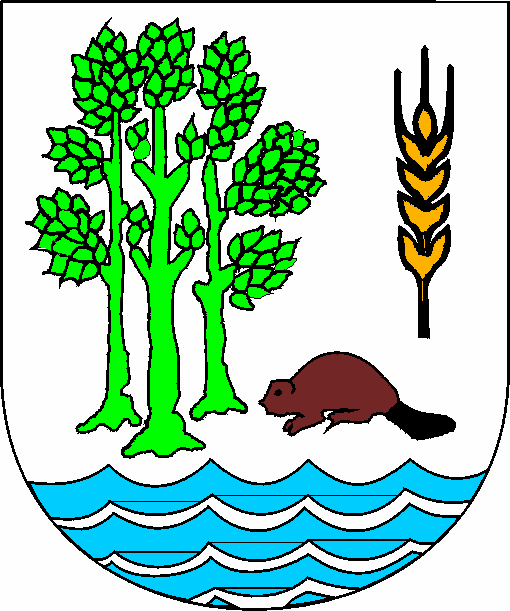 Część opisowa do projektu budżetu na 2023 rok   	Podstawą prac nad budżetem naszej Gminy była Uchwała Nr XLIX/284/10 Rady Gminy Srokowo z dnia 30 sierpnia 2010 r.  w sprawie: procedury uchwalania budżetu Gminy oraz rodzaju i szczegółowości materiałów informacyjnych towarzyszących projektowi budżetu.  Wójt Gminy Zarządzeniem Nr 68/2022 z dnia 31  sierpnia 2022 r. ustalił założenia  i opracowania materiałów planistycznych do projektu uchwały budżetowej  Gminy Srokowo na 2023 r. oraz WPF na lata 2023-2026.	Projekt budżetu na 2023 rok  przyjęty został Zarządzeniem Nr 80/2022 
z dnia  14 listopada 2022 r. Wójta Gminy Srokowo. Podstawą do prac nad budżetem naszej gminy były poza dwoma ww. lokalnymi dokumentami,  wytyczne przekazane przez Ministerstwo Finansów pismem z dnia 
13 października 2022 r.  określającym kwoty planowanych poszczególnych części subwencji ogólnej, planowanej kwocie udziałów Gminy we wpływach stanowiących dochody budżetu państwa z tytułu podatku dochodowego od osób fizycznych. Podstawą były również pisma  Dyrektora Wydziału Finansów 
i Budżetu Urzędu Wojewódzkiego w Olsztynie z dnia 19 października 2022 r. informujące o  przyznanych  kwotach dotacji na zadania zlecone i zadania własne przekazane decyzją Wojewody  Warmińsko - Mazurskiego oraz  pismo z Krajowego Biura Wyborczego o przyznanej dotacji na zadanie zlecone w zakresie aktualizacji spisów wyborców z dnia 24 października 2022 r.Porównanie danych  przekazanych przez Ministerstwo Finansów na rok 2023  do środków  przyznanych na 2022 r.  	Udział w podatku dochodowym od osób fizycznych stanowi wyłącznie plan szacunkowy podany przez Ministerstwo Finansów. Realizacja będzie zależała od poziomu zatrudnienia i poziomu wynagrodzeń w gminie. Nie zrealizowanie tych dochodów przez Ministerstwo nie powoduje roszczeń wobec ministerstwa pomimo, że fakt ten może zachwiać realizacją budżetu po stronie wydatków. 	Dotacje celowe na realizację zadań zleconych gminie w 2023 r. ustalone zostały na kwotę 1 991 332 zł. Dotacje te  zostały ujęte w budżecie na podstawie decyzji Wojewody Warmińsko-Mazurskiego i zawiadomienia z Krajowego Biura Wyborczego Delegatura w Olsztynie.	Środki ustalone na 2023 r. jako dotacje na realizację zadań zleconych    w porównaniu  do roku 2022 przedstawiają się następująco:	*Spadek wynika z faktu przejęcia przez ZUS wypłaty świadczenia „500+”     W celu wyliczenia dochodów własnych Budżetu Gminy Srokowo na 2023 r.  przyjęto następujące założenia:	Wzrost górnych stawek podatków i opłat lokalnych o 11,8 % przy założeniu pozostawienia już osiągniętych górnych stawek jako górne , natomiast w tych które nie osiągnęły górnego pułapu wzrost o10%.  Wzrost stawek opłat najmu za lokale mieszkalne o 10% w stosunku do ustalonych stawek na rok 2022, za lokale gospodarcze (chlewiki) o 10 % w stosunku do 2022 r. Wzrost stawek czynszu za dzierżawę gruntów komunalnych o 10 % w stosunku do ustalonych stawek na rok 2022.	Wzrost stawek opłat z tytułu dzierżawy lokali użytkowych o 10 % 
w stosunku do ustalonych stawek na rok 2022 r. z wyjątkiem lokali już wynajmowanych w budynku GOK, tu  wzrost o 7 % w stosunku do 2022 r.  	W celu ustalenia podatku rolnego na rok 2023 r. przyjęto średnią cenę skupu żyta ustaloną przez Prezesa GUS. W celu wyliczenia podatku leśnego przyjęto średnią cenę sprzedaży drewna podaną przez Prezesa GUS.	W jednostkach organizacyjnych gminy nie ustalono kwoty do dyspozycji kierowników jednostek na podwyżki dla pracowników. Kwota około 10 % została zaplanowana w rezerwie budżetowej Wójta Gminy . Kierownicy jednostek zostaną powiadomieni o kwotach przeznaczonych w każdej jednostce na podwyżki. Szacunkowo na podwyżki zostaje przeznaczone około 10 % odpisu wynagrodzeń ogółem wraz  z pochodnymi. Jednak podwyżki te uzależnione są od ostatecznych kwot zrealizowanych dochodów w 2023 r. Tak więc termin ich ewentualnej realizacji to nie wcześniej niż  wrzesień  2023 r.  Dotyczy to wszystkich jednostek organizacyjnych gminy, z  wyjątkiem zakładu budżetowego który musi przeanalizować swoje możliwości w tym zakresie ustalając ceny usług. Wdrożenie podwyżek będzie uzależnione od wyniku finansowego zakładu. Termin wdrożenia podwyżek zależał będzie również od płynności finansowej zarówno zakładu jak  i  jednostek gminnych tj. budżetu gminy .  	Dochody z tytułu podatków ujęte są w/g 90% szacunku przypisu tych podatków na rok 2023 plus szacunkowo około 20% zobowiązań z lat ubiegłych.	Opłata prolongacyjna przyjęta została w wysokości 50% odsetek od zaległości podatkowych.	Zaplanowane zostały dochody ze sprzedaży mienia gminy – głównie nieruchomości  w wysokości  1 000 000 zł. Do sprzedaży posiadamy już niewiele lokali mieszkalnych dla lokatorów, t.j. około 20 mieszkań.	Środki na powtarzające się wydatki rzeczowe i usługi przyjęte zostały ze wzrostem średnio do 5% w stosunku do przewidywanego wykonania powtarzających się wydatków w 2022 r. a w niektórych pozycjach na poziomie 2022r.Poza wydatkami obligatoryjnymi w wydatkach bieżących i inwestycyjnych przyjęto do realizacji  zadania ze środków  funduszy sołeckich w kwocie 288 774,63 zł . 	Gminny Ośrodek Kultury otrzyma dotację w wysokości 884 967 zł. Natomiast ZGKIM otrzyma dofinansowanie do m3 ścieków w kwocie 1,20 zł przy planowanej liczbie odbioru ścieków 68 tysięcy m3 tj. kwotę  81 600 zł.   Planuje się również przekazanie kwoty 771 030 zł dotacji na dowożenie dzieci do szkól ze względu na fakt iż z dniem 1 sierpnia 2019r przekazane zostało dla zakładu zadanie dowożenia dzieci do szkoły. W roku 2023 dotacja do 1 km 
wyniesie – 6 zł.    	Dochody budżetu  na 2023 r  zakłada się w kwocie -  33 615 227,84 złw tym: dochody bieżące  -       17 005 227,84 zł          dochody  majątkowe  -  16 610 000,00 zł   	Wydatki budżetu na 2023 r zakłada się w kwocie  -   39 878 631,84 zł w tym : wydatki bieżące  –      20 571 131,84 zł             wydatki  majątkowe – 19 307 500,00 zł	Deficyt budżetu wynosi   6 263 404 zł i zostanie pokryty kredytem na zadania inwestycyjne w wysokości 2 000 000 zł, oraz nadwyżką z lat ubiegłych 
w kwocie  4 263 404 zł.   Struktura planowanych wydatków budżetowych na 2022 rok.* Wskaźnik procentowy ukazuje stosunek środków finansowych przeznaczanych na poszczególne wydatki w porównaniu do wydatków ogółem.Struktura planowanych dochodów na 2023* Wskaźnik procentowy ukazuje stosunek poszczególnych dochodów 
w porównaniu do dochodów ogółem.Dochody własne bieżące i majątkowe planuje się uzyskać m.in. z:	Zaplanowano po stronie dochodów 2 500zł  wpływów z tytułu opłat i kar za korzystanie ze  środowiska  i po stronie wydatków 2 500 zł na działania związane z ochroną środowiska. Z wydatków bieżących   budżetu  w kwocie  20 571 131,84 zł  planuje się min. na:    wynagrodzenia  i pochodne    -  8 734 184,82 zł,dotacje na zadania bieżące -      1 939 597,00 zł,wydatki na obsługę długu    -       100 000,00  zł,świadczenia na rzecz osób fizycznych –  2 916 728,24 zł,wydatki na programy finansowane ze środków UE – 867 789,84 zł.Wydatki majątkowe w kwocie 19 307 500 zł planuje się na inwestycje, zakupy inwestycyjne, pozostałe wydatki majątkowe, zgodnie z załącznikami nr  3 do projektu budżetu. 	Na zadania bieżące i inwestycyjne w ramach funduszy sołeckich przeznaczona jest kwota 288 774,63 zł.	W budżecie zaplanowano rezerwy w kwocie   1 170 350 zł. z tego:rezerwa ogólna  - 100 000,00 zł,rezerwa celowa na projekty realizowane z udziałem środków zewnętrznych-30 000 zł,rezerwa celowa w wysokości 150 000 zł na wydatki związane 
z zarządzaniem kryzysowym,rezerwa na  podwyżki i odprawy emerytalne  w jednostkach budżetowych            790 350 zł,rezerwa celowa na zadania inwestycyjne realizowane z udziałem środków zewnętrznych   100 000zł.	Rezerwa ogólna nie może być zaplanowana w kwocie niższej niż 0,1% i nie wyższa niż 1% wydatków budżetu. Suma rezerw celowych nie może przekraczać 5% wydatków budżetu.	Rezerwa na wydatki związane z zarządzaniem kryzysowym nie może być niższa niż 0,5% planowanych wydatków pomniejszonych o wydatki inwestycyjne, wydatki na wynagrodzenia i pochodne oraz wydatki na obsługę długu. Rezerwami dysponuje wyłącznie  Wójt Gminy.Planowane wydatki w poszczególnych działach przedstawiają się następująco:	Planowane wydatki wynoszą:   5 883 000 zł w tym:  na wpłatę na rzecz  Izb Rolniczych – 38 000 zł,na zadania inwestycyjne przeznacza się 5 845 000 zł, w tym na zadania : budowa stacji uzdatniania wody w Srokowie – 5 550 000 zł, wykonanie nowej studni w Solance – 175 000 zł  wykonanie ujęcia wody w Skandławkach – 120 000 zł.	Planuje się wydatki w kwocie  1 534 210,99 zł.  	Kwotę 200 000 zł przeznacza się na dofinansowanie remontów dróg powiatowych – kontynuacja remontu drogi Srokowo-Bajory oraz kwotę 12 000 zł na dofinansowanie linii autobusowych.	Kwotę 400 000 zł. przeznacza się  na bieżące konserwacje, remonty dróg gminnych. 	Kwota 50 000 zł przeznaczona jest na odśnieżanie dróg i ulic.	Na ubezpieczenie dróg przeznacza się kwotę 18 000 zł.	Zaplanowane zostały  środki w ramach funduszu sołeckiego na kwotę              66 842,55 zł  na bieżące naprawy dróg w sołectwach.	Przewidziano środki na :- remont nawierzchni ul. Traugutta i ul. Młynarskiej – 515 000 zł,- budowę drogi i chodnika przy ul. Wiejskiej – 200 000 zł.Dział 630 Turystyka	W dziale tym planuje się środki w kwocie 124 700 zł,  w tym na  utrzymanie obiektu - kompleksu rekreacyjnego nad Jeziorem Rydzówka -  119 500 zł. 	Pozostałe wydatki w tym dziale zaplanowano w ramach funduszy sołeckich  z przeznaczeniem na wynajem i utrzymanie Toy-Toy.	Planuje się wydatki w kwocie – 876 944,55 zł.	W rozdziale gospodarka gruntami i nieruchomościami zaplanowane zostały środki w kwocie  430 000zł  na:materiały do remontów nieruchomości - 50 000 zł,przeglądy budynków, remonty budynków, wyceny nieruchomości – 
80 000 zł.	Wydatki inwestycyjne to zagospodarowanie Centrum Srokowa 50 000 zł,  monitoring 50 000 zł,  podjazd dla niepełnosprawnych przy aptece 50 000zł. 	Pozostała działalność 446 944,55 zł, w tym środki  wynagrodzenia wraz 
z pochodnymi na prace interwencyjne i roboty publiczne.	Zaplanowane zostały środki w kwocie 245 000 zł w tym na  wykonanie uzgodnień architektonicznych , wskazań lokalizacyjnych, wydanie opinii , wyceny  nieruchomości - 45 000 zł .	Zmiana planu zagospodarowania Srokowa-180 000zł  	Pozostała działalność to 20 000zł - zaplanowane zostały środki na wykonanie ekspertyz, analiz, opinii. 	Projekt założeń do planu zaopatrzenia w ciepło, energię i paliwa gazowe – 20 000 zł 	Planuje się wydatki w  kwocie   3 789 775,76 zł na:-  zadania zlecone przez Urząd Wojewódzki (min. USC, ewidencja ludności, dowody osobiste)  przeznacza się kwotę  - 44 726 zł.-  w rozdziale Rady Gminy  planuje się środki w kwocie – 185 300 zł na diety -  167 500 zł  oraz  17 000 na utrzymanie biura rady.	W dziale Urzędy  Gmin  planuje się wydatki w kwocie – 3 386 449,76 zł. 
w tym: na  płace i pochodne pracowników kwotę – 2 596 649,76 zł, 	Na  bieżące funkcjonowanie urzędu  przeznacza się kwotę 789 800 zł. min. na:  - opłaty za gaz, energię elektryczną , zakupy materiałów biurowych, wyposażenia, paliwa i części samochodowe, środki czystości,  publikacje 
z przepisami prawnymi, kawa, nagrody rzeczowe ufundowane przez wójta 
w konkursach,  drobne prace konserwacyjne. Planuje się również wymienić meble w sekretariacie. Planuje się wydatki na opłaty pocztowe, monitoring biura, konserwację programów komputerowych, prenumeratę prasy, usługi obce, monitoring obiektu, utrzymanie i naprawy samochodów  służbowych, obsługa prawna itp. oraz  ubezpieczenie biura i sprzętu i samochodów,   szkolenia pracowników, delegacje krajowe, zagraniczne, zakup usług internetowych i zakup usług telefonii stacjonarnej oraz komórkowej, opłata za  śmieci , badania lekarskie, na bhp i dopłaty do okularów.	W dziale Promocja Gminy ustalono kwotę 60 000 zł, w tym 10 000 zł Sołectwa Siniec na wydawnictwa informacyjne, zakup namiotu i tablicy informacyjnej oraz 50 000 zł na informacje prasowe, gadżety promocyjne 
i  wykonanie ścieżki historycznej.	Na wypłaty diet przewidziano:Rada Gminy		-	167 500 zł,Diety Sołtysów		-	  52 800 zł, (po planowanej podwyżce).	Gmina jest członkiem związków i z tego tytułu opłaca  roczne składki                    w łącznej kwocie  32 230 zł w tym: 12 000 do  Lokalnej Grupy Rybackiej, 2 000 zł  Lokalnej Grupy Działania (LGD9), na Mazurski Związek Międzygminny- Gospodarka  Odpadami w Giżycku -4 040 zł,  Związek Gmin Warmińsko- Mazurskich – 3 000zł. Związek Gmin Barcja – 8 190 zł, Stowarzyszenie  Warmińsko-Mazurskich Gmin Pogranicza -3 000zł	Planuje się wydatki w kwocie 1 000 zł na aktualizację spisu wyborców  
w gminie.  Jest to  zadanie zlecone gminie przez Krajowe Biuro Wyborcze.Środki otrzymane na sfinansowanie zadania zleconego – 450 zł, na zakup materiałów.	Planowana kwota wydatków:  2 382 600 zł, w tym:- kwota 2 040 000 zł - termomodernizacja budynku OSP w Srokowie 
i Jegławkach (1 960 000 zł – dotacja, 80 000 – wkład własny) oraz 105 000 zł na zagospodarowanie placu i wymiana bram oraz przestawienie słupa energetycznego.- kwota 322 600 zł  jest przeznaczona na bieżące utrzymanie jednostek OSP Srokowo i  Jegławki w stanie gotowości bojowej tj. zakup sprzętu, paliwa do samochodów, utrzymanie podnośnika, ubezpieczenia samochodów i strażaków, zawody gminne, szkolenia, świadczenia za udział  w akcjach gaśniczych.	W powyższej kwocie ujęto 43 000 zł z przeznaczeniem na wynagrodzenia raz z pochodnymi dla  komendanta  gminnego i kierowców. 	Kwotę  10 000  zł  przeznacza się na wydatki związane z zarządzaniem kryzysowym.	W związku z planowanym w II połowie roku 2023 zaciągnięciem kredytu na zadania inwestycyjne w wysokości 2 000 000 zł planuje się koszty jego obsługi w wysokości 100 000 zł.W budżecie zaplanowano rezerwy w kwocie   1 170 350 zł. z tego:rezerwa ogólna  - 100 000 złrezerwa celowa na zadania bieżące realizowane z udziałem środków zewnętrznych - 30 000 zł,rezerwa celowa w wysokości 150 000 zł na wydatki związane 
z zarządzaniem kryzysowym,rezerwa na  wzrost wynagrodzeń w tym na podwyżki i odprawy emerytalne  w jednostkach budżetowych  790 350 zł,rezerwa celowa na zadania inwestycyjne  100 000 zł.	W dziale tym na  cele związane z utrzymaniem oświaty w gminie  planuje się na 2023 r wydatki w kwocie  11 477 652,32 zł  z przeznaczeniem:szkoła podstawowa, rozdz. 80101 -  8 997 141,80 zł,oddziały przedszkolne w szkołach podstawowych, rozdz. 801103 – 96 399,73 zł,przedszkola rozdz. 80104 – 150 000 zł,inne formy wychowania przedszkolnego, rozdz. 80106 – 344 575,40 zł,świetlice szkolne, rozdz. 80107 – 154 712,03 zł,stołówki szkolne, rozdz. 80148 – 235 218,40 zł,realizacja zadań wymagających stosowania specjalnej organizacji nauki 
i metod pracy, rozdz. 80150 – 567 798,38 zł,pozostała działalność, rozdz. 80195 – 139 204,65 zł na  fundusz  socjalny nauczycieli, emerytów, 84 182,49 zł, fundusz zdrowotny nauczycieli – 2 664,74 zł, fundusz nagród nauczycieli -26 447,33 zł.     	W tym dziale ujęto również : środki na termomodernizację budynku szkoły 5 300 000 zł, dotację przedmiotową dla samorządowego zakładu budżetowego na dowożenie dzieci do szkoły – 771 030 zł, środki na dokształcanie – 21 571,93 zł oraz fundusz zdrowotny. Ujęto również Fundusz na dodatki motywacyjne nauczycieli. 	Wysokość ustalono, zgodnie z Regulaminem wynagradzania nauczycieli zatrudnionych w szkołach i placówkach dla których organem prowadzącym jest Gmina Srokowo, ustalonym Uchwałą Rady Gminy. Przyjęty został w wysokości 4% minimalnego wynagrodzenia nauczyciela początkującego.	Wydatki zaplanowane zostały w kwocie  132 547,22 zł.  	Kwotę 69 524,22 zł przeznacza się na przeciwdziałanie alkoholizmowi w tym min. na  zakup publikacji, zakup broszur i innych materiałów o tematyce przeciwdziałania alkoholizmowi,  badania lekarskie osób uzależnionych, konkursy przygotowanie spektakli przez szkoły, na opłaty dla terapeuty i innych specjalistów, zakup usług.  	Na zwalczanie narkomani przeznacza się kwotę 10 061 zł, min.na zakup materiałów i usług, organizację konkursów, opłatę za terapeutę.	Środkami w tym dwóch rozdziałach dysponuje Centrum Usług Społecznych.  Kwotę 52 800zł przeznacza się na zakup szczepionki przeciw HPV.	Planuje się wydatki w kwocie 2 127 743,91 zł na:Domy pomocy społecznej – za pobyt naszych mieszkańców – 290 000 zł.Kwotę 3 500 zł na zadania w zakresie przeciwdziałania przemocy w rodzinie- zakup materiałów ( środki własne )- składki na ubezpieczenia zdrowotne – 27 912 zł jest to dotacja do zadań własnych,  - zasiłki i pomoc w naturze  - 288 985  zł  w tym: środki własne 35 000 zł,         
z dotacji    wojewody na zadania własne  – 253 985 zł,- zasiłki stałe – kwota 252 037zł  z dotacji do zadań  własnych .-  na dodatki mieszkaniowe  planuje się kwotę 83 950 zł.- utrzymanie administracji Centrum Usług Społecznych  – 989 603,75 zł, w tym:środki własne 629 901,57 zł, dofinansowanie wojewody do  zadań  własnych – 80 712 zł- usługi opiekuńcze –  72 648,16zł   – finansowanie wyłącznie ze  środków  własnych, na umowy zlecenia, składki ZUS i FP.- dożywianie dzieci –119 108zł w tym dofinasowanie Wojewody do zadań własnych  87 108 zł oraz   środki własne 32 000zł.	W tym dziale, w ramach funduszów sołeckich przewidziano kwotę 
3 668,82 zł z przeznaczeniem na zagospodarowanie działki nad Jeziorem Silec 
w Sołectwie Leśny Rów.	Pozostałe  środki to kwota 909 989,84 zł na realizację projektu Centrum Usług Społecznych, w tym ze środków Projektu Unijnego 867 789,84 a kwota 42 200 zł jako środki gminy na zapewnienie trwałości projektu od VIII 2023 r.  	Wydatki  łącznie w kwocie  24 065 zł. planuje się wydatkować min na:-kwotę 15 0000 zł planuje się ze środków własnych na finansowanie stypendiów socjalnych dla uczniów oraz  1 850 zł na obsługę -środki w Centrum Usług Społecznych .	W Urzędzie planuje się w rozdz. 85416 kwotę 4 000 zł  na zadanie 
w zakresie wspierania funduszu stypendialnego na stypendia dla szczególnie uzdolnionych  uczniów  oraz  środki na nagrody dla najlepszych uczniów kończących szkołę podstawową –1 215 zł.	Kwotę 2 000 zł przeznacza się na wywóz śmieci z placów zabaw.Dział  855 - Rodzina	Kwota planowanych wydatków to  2 269 303,17 zł  w tym na :Rozdz. 85502 - Świadczenia rodzinne i z funduszu alimentacyjnego oraz składki na ubezpieczenie emerytalne i rentowe z ubezpieczenia społecznego - kwota 1 919 369 zł, tym na zasiłki – 1 688 327,93 zł (zadanie zlecone), składki na ubezpieczenia podopiecznych -170 052,36 zł oraz na obsługę programu, zaplanowano  kwotę 60 988,71 zł  tj.  na  utrzymanie pracownika  i programu.Rozdz. 85503-Karta Dużej Rodziny – zadanie zlecone – 187 zł.Rozdz. 85504 - Wspieranie rodziny - zaplanowane zostały środki  w kwocie 75 433,17 zł na utrzymanie  asystenta rodziny, środki własne. Rozdz. 85508 - Rodziny zastępcze - na ten cel zaplanowana została kwota 160 000 zł  ze środków własnych.Rozdz. 85510 – Działalność placówek opiekuńczo-wychowawczych – 75 000 zł.Rozdz. 85513 - Składki na ubezpieczenia zdrowotne opłacane za osoby pobierające niektóre świadczenia rodzinne – 39 314 zł  zadanie zlecone.	Planuje się łączną kwotę 710 800  zł.Kwotę 81 600 zł planuje się jako dotację dla ZGKIM  do 1m3 odbieranych  ścieków.	W 2017r wprowadzony został gminny program dofinansowania budowy oczyszczalni przydomowych tam gdzie nie ma systemu kanalizacji sieciowej   (dofinansowanie do 10 000 zł) i na ten cel przeznacza się w tym roku również kwotę  170 000 zł. 	Zaplanowane zostały kwoty na opłaty za korzystanie ze  środowiska –2 000 zł.W zakresie gospodarki odpadami – zaplanowane zostały środki na monitoring wysypiska śmieci - 45 000 zł.  oraz za rekultywację  i likwidację wysypiska -10 000 zł.  Kwota 14 000zł zaplanowana została na utrzymanie toalety publicznej oraz wynajem kabiny Toy Toy przy MOR.	Na utrzymanie zieleni zaplanowano 69 700 zł. Z funduszy sołeckich na utrzymanie zieleni przeznaczono kwotę 59 700 zł, w tym 28 500 zł jako dofinansowanie zakupu przez Gminę kosiarki bijakowej :- Kosakowo na zakup paliwa i części do kosiarek – 3 500 zł,- Bajory – zakup  paliwa  i części – 3 800 zł,- Solanka - na zakup  paliwa  do kosiarek , kwiatów krzewów – 8 000 zł,- Leśniewo - na zakup paliwa do kosiarki i zakup zieleni  – 4 500 zł,- Jegławki -  paliwa i akcesoriów do kosiarek  - 6 500 zł,- Siniec - zakup paliwa i akcesoriów do kosiarki -4 700 zł- Wilczyny – zakup paliwa – 2 800 zł,- Leśny Rów -zakup  części i paliwa 2 600 zł,- Silec - paliwo i części  2 300 zł,  - Srokowo – zakup ławeczek, kwiaty i krzewy-19 000zł,- Jankowice – 2 000 zł. 	Na opłatę za oświetlenie uliczne przeznacza się kwotę  359 000 zł, w tym m.in. na   zakup  energii 200 000 zł,   przebudowa i wymiany lamp  oraz  na konserwację i remonty oświetlenia ulicznego   – 100 000zł. Wykonanie ekspertyzy oświetlenia ulic i dróg 20 000 zł oraz modernizacja oświetlenia w gminie – 
20 000 zł.	Z Funduszy sołeckich zaplanowano również : Srokowo – zakup lampy solarnej (ul. Brzozowa) – 8 000 zł,Leśniewo - zakup lampy solarnej – 8 500 zł,Bajory – wymiana na oświetlenie ledowe w Brzeźnicy – 2 500 zł  	Zaplanowane zostały środki w kwocie 100 000 zł na utrzymanie psów 
i kotów z naszej gminy w schronisku.	Na zakup karmy dla dziko żyjących kotów  zaplanowano 8 000 zł. na sterylizację i kastrację dziko żyjących kotów -15 000zł   Wydatki  związane z gromadzeniem opłat na ochronę środowiska -3 000zł.	Planuje się wydatki w kwocie  5 639 447,94 zł, w tym na:	Dotację dla jednostek upowszechniania kultury tzn. Gminnego Ośrodka Kultury  w Srokowie –  884 967 zł w tym na: działalność domu kultury – 526 539 zł, biblioteki -  172 888 zł sport 185 540 zł.W dotacji na Dom Kultury zawarte są środki na organizację Dni Srokowa i Dożynek Gminnych.	Zaplanowane zostały środki na umowy zlecenia i pochodne  od tych umów dla  opiekunek świetlic wiejskich – 57 000zł   tj. na umowy zlecenia oraz  pochodne od tych zleceń.	Na zakup energii przewidziano – 160 000 zł. Na zakup węgla do Domu Kultury i  świetlic zaplanowano 50 000 zł, na  drobne remonty  i  prace konserwacyjne przy kotłowni zaplanowano 8 000 zł.  ubezpieczenie Domu Kultury i świetlic- 8 000 zł, na opłaty  śmieciowe za świetlice- 18 000 zł.	Z Funduszy sołeckich zaplanowane zostały środki na utrzymanie świetlic i ich remont  :FS Solanka – 10 000 zł, FS Leśniewo – 4 000 zł, FS Bajory –  2 206,51 zł, FS Wilczyny – 13 213,08 zł , FS Siniec – 10 000 zł , FS Kosakowo – 16 821,27 zł , FS Jegławki – 8 000 zł, FS Silec – 1 791,40 zł, FS Jankowice – 12 988,68 zł	Zaplanowane zostały w Urzędzie Gminy środki na termomodernizację budynku GOK w kwocie 4 550 0000 zł (4 050 000 zł – dotacja, 500 000 zł stanowią środki własne).	Zaplanowane  zostały też środki na konkursy dla organizacji pozarządowych na organizację zadania w zakresie podtrzymywania kultury i tradycji narodów gminy Srokowo- 6 000 zł.  	Wydatki w kwocie 274 382,32 zł. planuje się przeznaczyć na:- dotacja dla GOK Srokowo na  bieżące utrzymanie hali sportowej i zespołu boisk ”Orlik” oraz  działalność na tych obiektach – 185 540 zł.- w Urzędzie zaplanowane są środki na zakup energii na hali Śnieżka – 7 000 zł, ubezpieczenie hali 1 500 zł.- w pozostałej działalności w tym dziale zaplanowane zostały środki w łącznej kwocie 80 342,32 zł, w tym m.in.: na organizację zajęć podczas ferii i wakacji, dla dzieci przez organizacje pozarządowe –30 000zł.w tym  zajęcia letnie i zimowe, w tym wakacje w siodle 6 000zł , prowadzenie szkółki żeglarskiej  10 000 zł oraz optymistyczne wakacje 12 000 zł.- w ramach funduszy sołeckich, w tym dziale przewidziano kwotę 43 342,32 zł.Wydatki majątkowe		Łącznie w bieżącym roku na wydatki majątkowe przeznacza się kwotę             19 307 500 zł w tym:- na zadania inwestycyjne jednostek  18 837 500 zł,- rezerwa na zadania inwestycyjne 100 000 zł,- na  pozostałe zadania majątkowe  przeznacza się 370 000 zł w tym na:  zadania realizowane wspólnie z Powiatem Kętrzyn – kontynuacja remontu drogi Srokowo-Bajory – 200 000 zł, kwota 170 000 zł przeznaczona jest na dotacje beneficjentom do budowy przydomowych oczyszczalni ścieków.			Na inwestycje które będą realizowane jako inwestycje wieloletnie, rozpoczęte w bieżącym  roku lub wcześniejszych latach, ale z terminem zakończenia w latach następnych, ujętych w Wieloletniej Prognozie Finansowej  przeznacza się kwotę  16 130 000 zł. W tym zakresie planuje się do realizacji następujące zadania:termomodernizacja budynku Szkoły Podstawowej w Srokowie,budowa stacji uzdatniania wody w Srokowie,termomodernizacja budynku Gminnego Ośrodka Kultury w Srokowie.Poszczególne jednostki budżetowe gminy na swoją działalność statutową otrzymają  następujące środki :Urząd Gminy –  29 244 112,05 zł, w tym:środki na realizację zadań inwestycyjnych:termomodernizacja budynku Szkoły Podstawowej w Srokowie,budowa stacji uzdatniania wody w Srokowie,termomodernizacja budynku OSP w Srokowie i Jegławkach,termomodernizacja budynku Gminnego Ośrodka Kultury w Srokowie.Centrum Usług Społecznych –  5 403 634,14 zł, w tym środki Gminy  -1 873 057 zł, Wojewody 2 662 788 zł, z Programu Operacyjnego  Wiedza Edukacja Rozwój  – 867 789 zł.Szkoła Podstawowa w Srokowie  – 5 230 885,65 zł  Samorządowy Zakład Budżetowy	Zakład Gospodarki Komunalnej i Mieszkaniowej swoją  bieżącą działalność statutową będzie realizował w 2023 r z własnych przychodów oraz dotacji przedmiotowej w kwocie 852 630 zł . Planowane przychody jak i koszty zakładu na rok 2023  przedstawia załącznik nr 12. Limit płac dla zakładu  ustalony zostanie na podstawie planu finansowego po przedłożeniu projektu budżetu  i przekazanej informacji   o  planowanej dotacji dla zakładu. Samorządowa instytucja kultury otrzyma na swoją działalność kwotę 
884 967 zł . Kwota przewiduje środki na realizację zadań Gminy tj. na prowadzenie: -  Biblioteki – 172 888 zł., -  Domu Kultury – 526 539 zł. -  Halę Śnieżka i Boisko Orlik -185 540zł.	Tak jak każdego roku informujemy, że  dodatkowe środki instytucja musi pozyskać z zewnątrz. Należałoby także postarać się o pozyskanie  zwiększonych  dochodów własnych, ponieważ  aby podwyższyć standard usług dla ludności instytucja musi być  bardzo  aktywna  w pozyskiwaniu  środków.	Gmina jako założyciel tej jednostki zgodnie z ustawą o prowadzeniu instytucji kultury  ma obowiązek zabezpieczenia płac i utrzymania obiektu.	Instytucja zatrudnia 1 osobę w bibliotece na pełen etat oraz w Domu Kultury  4 osoby na pełnych etatach. Na  obiektach sportowych tj. na hali Śnieżka zatrudniona jest 1 osoba i na boisku Orlik 1 osoba. Są to pracownicy na pełnych etatach. W roku 2023 planowane jest zatrudnienie jednej osoby wspomagającej pracę w bibliotece oraz prowadzenie zajęć informatycznych. Zatrudnienie osoby w bibliotece umożliwi większą dostępność do czytelnictwa oraz ciągłą pracę. Obecnie w czasie urlopu czy innych nieobecności bibliotekarki, biblioteka jest zamykana.	Limit płac dla instytucji kultury ustalony zostanie na podstawie planu finansowego po przedłożeniu przeze mnie projektu budżetu  i przekazanej informacji o  planowanej dotacji . Limit ten dotyczyć będzie  środków otrzymanych w ramach dotacji dla samorządowej instytucji kultury  z organu założycielskiego jakim jest  gmina.  Wszelkie inne pozyskane środki na płace 
i zatrudnianie osób są poza limitem.	Na koniec roku 2022 nie przewidujemy żadnego zadłużenia. Nie przewiduje także się  zobowiązań wymagalnych w jednostkach gminy na koniec 2022 r. 	 W roku 2023 planowane jest zaciągnięcie kredytu na zadania inwestycyjne w wysokości 2 000 000 zł. Kwota ta będzie przeznaczona na sfinansowanie udziału własnego w zadaniach inwestycyjnych o łącznej wysokości 18 837 500 zł.         Od  trzech lat w związku z  pandemią Coronavirusa jest bardzo trudno realizować budżet zgodnie z planem.  Nie można być pewnym ani cen ani terminów. Rok 2023 w finansach gminy  nie zapowiada się lepiej.  Wszystkie dotacje na zadania zlecone i własne są w wysokości zbliżonych do otrzymanych w roku 2022. 	Należy nadmienić, że na dzień wykonania projektu budżetu nie są znane ostateczne ceny prądu, gazu, wody i ścieków.	Aby zachować płynność finansową, bardzo rozważnie i skrupulatnie rozpatrywać należy wszelkie odroczenia, unikać umorzeń, będzie to trudne, że względu na problemy finansowe podatników  z związku z szalonym wzrostem cen. 	Gmina zadania w zakresie gospodarki śmieciowej przekazała dla Międzygminnego Związku Gospodarki odpadami dlatego nie ma w budżecie środków na ten cel poza opłatami do ww. związku w paragrafie 4520.	Kolejny rok dokładamy bardzo dużo z budżetu gminy do prowadzenia szkoły. Koszt gminy (bez kosztów dowożenia) w roku 2020 wyniesie około 1 900 000 zł. zł  tj.   36 % planowanych wydatków na szkołę. Zdecydowana większość kosztów w oświacie to wynagrodzenia nauczycieli. Coraz niższe finansowanie w formie subwencji sprawia ze gmina coraz więcej musi ponosić kosztów z własnych środków. Taka sytuacja jest niebezpieczna dla gmin bo nie stać będzie gminy na realizację inwestycji, zatrudnianie kadry fachowej  czyli na rozwój gminy.  Dotyczy to również prowadzenia CUS  coraz więcej dokładamy do utrzymania ośrodka -  koszt gminy to 1 873 057 zł  tj. 34,7 % całkowitych kosztów w 2023 r.	Przewidując, że nie wszystkie należności wymagalne wobec Gminy w tym  szczególnie te największe z  tytułu łącznego zobowiązania  pieniężnego od osób fizycznych, będą zrealizowane, plan tych dochodów przyjęty jest wg  wysokości 90% planowanego przypisu  na 2023 r. plus ok  20 % zaległości z lat ubiegłych.  Potencjalne wyższe wpłaty  zaległych podatków i opłat mogą wpłynąć na wprowadzenie nowych zadań do budżetu w trakcie roku  a szczególnie tych które nie znalazły się w tym opracowaniu budżetu ale będzie to raczej trudne.          Jako gmina staramy się tworzyć dogodne warunki do  zakładania nowych firm  i samozatrudniania. Jako jedna z nielicznych  gmin stosujemy obniżone stawki w  podatku od nieruchomości od tej działalności.  Stwarzamy warunki 
i staramy się o pozyskanie nowych inwestorów, którzy chcą otwierać nowe firmy i zatrudniać naszych mieszkańców.  Od prawie 10 lat informujemy  naszych mieszkańców o możliwościach  samozatrudnienia  i źródłach pozyskiwania środków na ten cel. Informacja o konkursach zamieszczana jest na stronach LGD i LGR ale również na stronie  internetowej gminy . Lokalna Grupa Rybacka 
i LGD9 których jesteśmy członkami pomagają mieszkańcom i firmom pisać projekty na pozyskanie środków.	W 2017r po raz pierwszy GOPS korzystał z dofinansowania ze środków zewnętrznych na swoją działalność.  Obecnie  od  maja 2021r GOPS przekształcił się w Centrum Usług Społecznych  i posiada większą ofertę dla ludności niż GOPS. Uruchomienie konkursów w nowym okresie daje dodatkowe możliwości na pozyskanie środków na nowe zadania do wprowadzenia i realizacji, ponieważ nowe zadania wymagają  nowych źródeł dochodów.	Może w przyszłym roku po zakończeniu okresu projektu należałoby rozważyć połączenie dwóch jednostek ( CUS i GOK) dla lepszej obsługi mieszkańców bez zwiększania o dodatkowe koszty. 	Pamiętajmy jednak ze jest to ostatni rok obecnego okresu programowania.	Ustawa o finansach publicznych obliguje gminy do corocznego ustalania maksymalnego  poziomu spłat pożyczek i kredytów.  	Od 2014r obowiązuje indywidualny  wskaźnik możliwości zadłużania dla każdej gminy. 	Ustawa o finansach publicznych obliguje gminy do realizacji budżetu 
w sposób bardzo precyzyjny. Dochody majątkowe gminy tj. sprzedaż majątku gminy i dotacje  na zadania inwestycyjne oraz kredyty i pożyczki mogą być wykorzystane wyłącznie na zadania majątkowe w tym inwestycyjne. Wydatki bieżące mogą być wykonywane wyłącznie z dochodów bieżących oraz nadwyżki 
i wolnych środków. Nadwyżki z lat poprzednich i wolne środki  zostały zaangażowane  w budżecie na 2023 rok. 	Tak więc środki publiczne, jakimi są finanse gminy, wszystkie jednostki zobowiązane są wydawać oszczędnie i  rozważnie.	Niestety, jesteśmy mała gminą bez firm i rozwiniętej bazy turystycznej 
i gastronomicznej. Sytuacja systematycznie poprawia się w zakresie turystyki. Po sprzedaży działki nad Jeziorem Rydzówka, obok naszego Kompleksu liczymy na wybudowanie bazy turystyczno-noclegowej. Gmina na niewielkie szanse na wielki rozwój ze względu na bardzo niskie dochody własne.  	Jak już zostało stwierdzone realizacja strony wydatków  bieżących Gminy jest uzależniona od pozyskania dochodów bieżących w związku z tym każde zadanie po stronie wydatków uzależnione jest od uzyskania zaplanowanych dochodów.     Opracowała:                                                              Zatwierdził: Skarbnik Gminy                                                         Wójt Gminy                                        Małgorzata Cwalina                                                          Marek Olszewski  Tytuł dochodów2022 r.2023 r.%3:212341.Subwencja ogółem 
   w tym:6 547 2466 843 508104,52 %część oświatowa3 248 8413 356 623103,32 %część wyrównawcza3 262 8883 443 409105,53 %część równoważąca35 51743 476122,41 %Subwencja uzupełniająca ---2. Udział Gminy w   podatku dochodowym
 od osób prawnych100 897112 623111,62 %3. Udział Gminy w  podatku dochodowym 
 od osób fizycznych1 653 6841 624 01198,20 %Razem  1+2+38 301 8278 580 142103,35 %Tytuł dochodów2022 r.2023 r.%3:21234Administracja  publiczna40 56544 726110,25 %Pozostałe wydatki obronne0450450 %Zadania w zakresie opieki zdrowotnej23016270,43 %Rodzina3 126 0751 944 99462,22 %Urzędy Naczelnych Organów Władzy  (Biuro Wyborcze)8011 000124,84 %Razem3 131 671 1 991 332*63,57 %LpRodzaj wydatkówPlan w zł%1Wydatki bieżące jednostek  w tym:20 571 131,8451,58*dotacje dla jednostek upowszechniania kultury884 967dotacje dla jednostek nie zaliczonych do                    sektora finansów publicznych134 800dotacje przedmiotowe dla zakładu budżetowego852 6302Wydatki majątkowe w tym:19 307 500,0048,42*a) inwestycyjne jednostek w  tym :w tym na inwestycje realizowane z udziałem środków z UE i  Rządowego Funduszu Polski Ład 18 837 50015 610 000b) Pozostałe środki majątkowe370 000c) rezerwa na zadania inwestycyjne  100 000Razem39 878 631,84100LpRodzaj dochodówPlan w zł%1Dochody bieżące, w tym17 005 227,8450,59*dotacje celowe na zadania własne717 631,00dotacje na zadania bieżące pochodzące ze źródeł UE867 789,84subwencje6 843 508udział w podatku  dochodowym od osób fiz. i prawnych1 736 634dotacje na zadania zlecone1 991 332Dochody własne pozostałe4 848 3332Dochody majątkowe w tym:16 610 000,00  49,41*Dochody majątkowe ze sprzedaży mienia gminy1 000 000dotacje na zadania inwestycyjne ze  środków Rządowego Funduszu Polski Ład15 610 000Razem33 615 227,84100LpTytuł dochodu własnegoPlan w zł1z majątku gminy: sprzedaż, dzierżawa, najem, obwody łowieckie, użytkowanie wieczyste1 175 0002podatku rolnego2 035 2143podatku od nieruchomości1 275 0004podatku leśnego277 8615podatek od środków transportowych31 4006podatku od czynności cywilno-prawnych180 000 7Opłata za psa7 0008za zajęcie pasa drogowego5 0009opłata  skarbowa18 00010zezwolenia na sprzedaż alkoholu79 585,2211Wpływy z tytułu opłat i kar  za korzystanie ze  środowiska3 00012podatek opłacany w formie karty podatkowej  00013podatek od spadków i darowizn85 00014opłata targowa6 00015Opłata za dodat. zajęcia dla dzieci w punkcie przedszkolnym80016 Wynajem sali i świetlic                   10 00017Koszty postępowania administracyjnego, kary   
i odsetki11 66518Odpłatność za usługi opiekuńcze, zal. alim.  
i fundusz alim. DPS55 00019Opłata za usługi na kompleksie nad J Rydzówka80  000Dział  010  -     Rolnictwo  i  łowiectwo.Dział  600  - Transport i łączność.Dział  700  -  Gospodarka mieszkaniowa.Dział 710 – Działalność usługowaDział  750  -  Administracja publiczna.W dziale 751- Urzędy Naczelnych Organów AdministracjiW dziale 752- Obrona narodowaDział  754  -  Bezpieczeństwo publiczne i ochrona p.poż.Dział 757 – Obsługa długu publicznegoDział  758  -  Różne rozliczenia.Dział  801  -  Oświata i wychowanieDział  851  -  Ochrona  zdrowia.Dział  852  -  Pomoc społeczna.Dział 853- Pozostałe działania w zakresie polityki społecznejDział  854  -  Edukacyjna opieka wychowawcza.Dział 900  -  Gospodarka komunalna i ochrona środowiska.Dział  921  -  Kultura i ochrona dziedzictwa narodowego.Dział  926  -  Kultura fizyczna i sport.